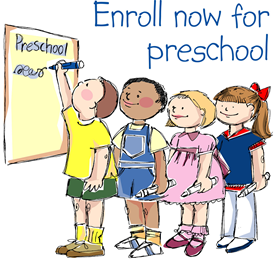 2018-2019Trinity Lutheran (3K & 4K & 5K)To help us prepare for the ‘18-’19 school year, We would like to encourage everyone interested to pre-register.  2018-2019 Trinity Lutheran School Tuition RateTuition 	                                 Days                  ½ Day                       Full DayPreK Program      	2	        $925.00	$1,225.00	3	$1,250.00	$1,500.00	4	$1,500.00	$1,850.00	5	$1,900.00	$2,250.00	Please circle/mark preferred days:   Mon   Tue   Wed   Thur   Fri_____  ½ Day  _____ Full DayKindergarten	Mon-Fri		$915.00	~   ~   ~   ~   ~   ~   ~   ~   ~   ~   ~   ~   ~   ~   ~   ~   ~   ~   ~   ~   ~   ~   ~   ~   ~   ~   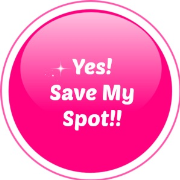 Parents:	Name __________________________________________		Address ________________________________________		Phone number (s) ________________________________		Email (s) _______________________________________Child’s:	Name __________________________________________		Birthdate ________________________________________ (There is a $30. registration fee that will be deducted from your first month’s tuition.)For more information—please contact:Trinity Ev. Lutheran School—(262) 675-6627Or email: school@trinityels.orgForms are available on our website @ www. http://school.trinityels.org